კურიკულუმისადოქტორო პროგრამის დახასიათება/კონცეფციაენათმეცნიერული და ლიტერატურათმცოდნეობითი კვლევები ინტერდისციპლინური პროგრამაა, რომლის ფარგლებშიც ფილოლოგიის ეს ორი ტრადიციული დარგი ერთიანდება საერთო საკვლევი ობიექტის ირგვლივ. კვლევის ობიექტს განეკუთვნება სხვადასხვა ენობრივი სტრუქტურა და/ან პროცესი, ფიქციური, ნახევრადფიქციური და ფაქტუალური ტექსტები, ტექსტთა კოლექციები და/ან კორპუსები და დისკურსები. ორივე დარგისთვის საერთოა ენობრივი ობიექტების გაგება კულტურის (იდენტობის, აზროვნების, მსოფლაღქმის, ღირებულებათა სისტემის, იდეოლოგიის, ცოდნის) რეპრეზენტაციის დონეზე და, ამრიგად, ენობრივ ობიექტების შესასწავლად მათი კონტექსტუალიზაციის აუცილებლობის გაცნობიერება. სწორედ ამ საერთო წანამძღვრებზე დაყრდნობით წინამდებარე სადოქტორო პროგრამაში უზრუნველყოფილია ენათმეცნიერებისა და ლიტერატურათმცოდნეობის თეორიული მონაპოვრისა და ანალიტიკური მიდგომების ურთიერთგაცვლა და სინთეზი. შესაბამისად, პროგრამის კვლევის ფოკუსიც ორ ძირითად ნაწილად იყოფა: ენათმეცნიერული კვლევა, რომლის სამიზნეა: ა) ზოგადი ენათმეცნიერება (ფონეტიკა, მორფოლოგია, სინტაქსი, სემანტიკა, პრაგმატიკა და სხვ.); ბ) გამოყენებითი ენათმეცნიერება (შეპირისპირებითი ენათმეცნიერება, კორპუსის ენათმეცნიერება, სტილისტიკა და სხვ.); გ) ინტერდისციპლინული კვლევები (სოციოლინგვისტიკა, ფსიქოლინგვისტიკა და სხვ.).ლიტერატურათმცოდნეობითი კვლევა, რომლის სამიზნეა 1) ქართული ლიტერატურის კვლევა მსოფლიო ლიტერატურის კონტექსტში კომპარატივისტული მიდგომების გამოყენებით (ინტერტექსტუალობის თეორია, ლიტერატურის შედარებითი ისტორია, რეცეფციის თეორია, ჟანრების შედარებითი თეორია, თემატოლოგია, ლიტერატურული თარგმანის შედარებითი ანალიზი, ინტერდისკურსის ანალიზი, იმაგოლოგია, კულტურათშორისი ჰერმენევტიკა, ინტერმედიალობის თეორიები); 2) ქართული და მსოფლიო ლიტერატურის კვლევა უახლესსა და ინტერდისციპლინურ თეორიულ პარადიგმებზე დაყრდნობით (პოსტკოლონიური თეორია, მეხსიერების თეორია, შესაძლებელ და ალტერნატიულ სამყაროთა თეორია, ლიტერატურის სოციოლოგია, გენდერული და ფემინისტური თეორია, კლასიკური და პოსტკლასიკური ნარატოლოგია და სხვა). სადოქტორო პროგრამის მისიაა გააღრმავოს და გააფართოვოს ადგილობრივ დონეზე არსებული ენათმეცნიერული და ლიტერატურმცოდნეობითი კვლევის შესაძლებლობები, რომელიც ეფუძნება საერთაშორისო მიდგომებს და უახლეს ტენდენციებს. შესაბამისად, ის ორიენტირებულია უცხო ქვეყნების  უნივერსიტეტებთან  და  მეცნიერებთან  თანამშრომლობით  შექმნას  მაღალი  ხარისხის კვლევითი გარემო.პროგრამის ფარგლებში გათვალისწინებულია შექმნილი ახალი ცოდნის დისემინაცია როგორც ადგილობრივ, ისე დასავლურ სამეცნიერო სივრცეში საერთაშორისო რეფერირებად ჟურნალებში დაბეჭდილი სტატიების სახით, ასევე, სურვილის შემთხვევაში, სტუდენტს შეუძლია ცოდნის *ტრენინგის კურსი  შემოთავაზებულია  პიროვნული და პროფესიული განვითარების ცენტრის (PPDC) მიერ. **სწავლების ასისტირების წინაპირობაა პიროვნული და პროფესიული განვითარების ცენტრის ტრენინგის კურსის გავლა; კვლევის ასისტირების წინაპირობაა პროსპექტუსის დაცვა; ***სადისერტაციო ნაშრომის წარდგინება დაცვისთვის შესაძლებელია მხოლოდ სადოქტორო პროგრამით გათვალისწინებული კომპონენტების, მათ შორის, კოლოკვიუმის შესრულებისა და პუბლიკაციის გამოქვეყნების, ან პუბლიკაციაზე თანხმობის წარდგენის შემდეგ. ****ლიტერატურათმცოდნეობით თეორიებს ექნება არჩევითი კურსის სტატუსი ენათმეცნიერების მიმართულების სტუდენტებისათვის; ლინგვისტური კვლევის მეთოდებს ექნება არჩევითი კურსის სტატუსი ლიტერატურათმცოდნეობის მიმართულების სტუდენტებისათვის; *****კურსის Writing for Academic Publication გასავლელად დოქტორანტს დაცული უნდა ჰქონდეს პროსპექტუსი და შეგროვებული უნდა ჰქონდეს კვლევის მონაცემები.დასაქმების სფეროები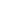 ფაკულტეტის დასახელებამეცნიერებათა და ხელოვნების ფაკულტეტიპროგრამის დასახელებაენათმეცნიერება და ლიტერატურათმცოდნეობაLinguistic and Literary Studiesმისანიჭებელი აკადემიური ხარისხიფილოლოგიის დოქტორიPhD in Philologyსწავლების ენაქართულიპროგრამის მოცულობა და42 ECTSხანგრძლივობა3-5 წელი (6-10 სემესტრი).პროგრამის შემუშავების თარიღი დაპროგრამა შემუშავდა 2011 წელს და განახლდა 2021 წელს.განახლების საკითხიპროგრამის განახლება შესაძლებელია ყოველი სასწავლოგანახლების საკითხიწლის დაწყებამდე, პროგრამისა და სასწავლო პროცესისგანახლების საკითხიხარისხის გაუმჯობესების მიზნით.პროგრამის ხელმძღვანელიირინა ლობჟანიძე, პროფესორიპროგრამის ხელმძღვანელიბელა წიფურია, პროფესორიპროგრამის ხელმძღვანელილევან ცაგარელი, პროფესორიპროგრამის ხელმძღვანელირეზო მარსაგიშვილი, პროფესორიპროგრამაზე დაშვების წინაპირობებიპროგრამაზე დაშვების წინაპირობები●	მაგისტრის ან მასთან გათანაბრებული აკადემიური ხარისხი ჰუმანიტარულ ან სოციალურ●	მაგისტრის ან მასთან გათანაბრებული აკადემიური ხარისხი ჰუმანიტარულ ან სოციალურმეცნიერებებში;მეცნიერებებში;●	წარმატებით ჩაბარებული შიდასაუნივერსიტეტო გამოცდა ინგლისურ ენაში, ინგლისური●	წარმატებით ჩაბარებული შიდასაუნივერსიტეტო გამოცდა ინგლისურ ენაში, ინგლისურიენის მინიმუმ B2 დონეზე დადასტურების მიზნით ან ინგლისური ენის ცოდნის დამადასტურებელი საერთაშორისო სერტიფიკატი (მინიმუმ B2 დონის შესაბამისი) ან ინგლისურენოვანი საბაკალავრო ან სამაგისტრო პროგრამის დასრულების დამადასტურებელი დიპლომი*;ენის მინიმუმ B2 დონეზე დადასტურების მიზნით ან ინგლისური ენის ცოდნის დამადასტურებელი საერთაშორისო სერტიფიკატი (მინიმუმ B2 დონის შესაბამისი) ან ინგლისურენოვანი საბაკალავრო ან სამაგისტრო პროგრამის დასრულების დამადასტურებელი დიპლომი*;●	დოქტორანტობის უცხოენოვან კანდიდატს, რომელსაც სურს ქართულენოვან პროგრამაზე  გამოცდის ფარგლებში ან ქართული ენის ცოდნის დამადასტურებელი სერტიფიკატის წარმოდგენა (მინიმუმ B2 დონეზე);●	დოქტორანტობის უცხოენოვან კანდიდატს, რომელსაც სურს ქართულენოვან პროგრამაზე  გამოცდის ფარგლებში ან ქართული ენის ცოდნის დამადასტურებელი სერტიფიკატის წარმოდგენა (მინიმუმ B2 დონეზე);●	სადოქტორო კვლევითი განაცხადი;●	სადოქტორო კვლევითი განაცხადი;●	ზეპირი გამოცდა.●	ზეპირი გამოცდა.*  უცხოეთში   მიღებული   განათლების   დამადასტურებელი   დიპლომის   აღიარება   უნდა   იყოს დადასტურებული სსიპ - განათლების ხარისხის განვითარების ეროვნული ცენტრის მიერ.*  უცხოეთში   მიღებული   განათლების   დამადასტურებელი   დიპლომის   აღიარება   უნდა   იყოს დადასტურებული სსიპ - განათლების ხარისხის განვითარების ეროვნული ცენტრის მიერ.დეტალური ინფორმაცია პროგრამაზე მიღების პირობების და კრიტერიუმების შესახებ მოცემულია დოკუმენტში „სადოქტორო პროგრამაზე მიღების პროცედურები და შეფასების სისტემა“. მიღების შესახებ ინფორმაცია თავსდება ილიას სახელმწიფო უნივერსიტეტის ვებგვერდზე www.iliauni.edu.ge.დეტალური ინფორმაცია პროგრამაზე მიღების პირობების და კრიტერიუმების შესახებ მოცემულია დოკუმენტში „სადოქტორო პროგრამაზე მიღების პროცედურები და შეფასების სისტემა“. მიღების შესახებ ინფორმაცია თავსდება ილიას სახელმწიფო უნივერსიტეტის ვებგვერდზე www.iliauni.edu.ge.გავრცელება უცხოეთში გამოცემული მონოგრაფიებისა და საერთაშორისო კონფერენციებზე გაკეთებული მოხსენებების სახით, რითაც, ერთი მხრივ, გაუმჯობესდება ქართული მეცნიერების ცნობადობა საერთაშორისო აკადემიურ საზოგადოებაში, მეორე მხრივ, კი უზრუნველყოფილი იქნება ახალი ენათმეცნიერული და ლიტერატურათმცოდნეობითი მიდგომების გავრცელება და დამკვიდრება საქართველოში და  ამით ქართული და  დასავლური აკადემიური სივრცეების ურთიერთდაახლოება.პროგრამის ფარგლებში გათვალისწინებულია საერთაშორისო თანამშრომლობა შემდეგ საერთაშორისო ექსპერტებთან:	- ლიტერატურათმცოდნეობის მიმართულებით: პროფ. დავიდ აიერსი, კენტის უნივერსიტეტი, დიდი ბრიტანეთი; პროფ. გიუნტერ ბერგჰაუსი, ბრისტოლის უნივესიტეტი, დიდი ბრიტანეთი; პროფ. მირია ლეკე, რეგენსბურგის უნივერსიტეტი, გერმანია; პროფ. ალექსის ნუსელოვიჩი, ექსი- მარსელის უნივერსიტეტი, საფრანგეთი;- ენათმეცნიერების მიმართულებით: პროფ. კარინა ვამლინგი, მალმოს უნივერსიტეტი; პროფ. უინფრიდ ბოედერი, ოლდენბურგის უნივერსიტეტი, პროფ. დონალდ რეიფილდი, ლონდონის უნივერსიტეტი, პროფ. მარია პოლინსკი, მერილენდის უნივერსიტეტი; პროფ. ლეა ნეში, უნივერსიტეტი პარიზ 8; პროფ. ჟილ უტიე, უმაღლესი სწავლების პრაქტიკული სკოლა; პროფ. ლეო ლეონარდი, მონპელიეს უნივერსიტეტი; პროფ. სტავროს სკოპეტეას, გიოტინგენის უნივერსიტეტი; პროფ. როლანდ პფაუ, ამსტერდამის უნივერსიტეტი; პროფ. მარკუს შსტეინბახი, გიოტინგენის უნივერსიტეტი; პროფ. კარლო კეჩეტო, მილან-ბიკოკას უნივერსიტეტი; პროფ. ვენდი სანდლერი, ჰაიფას უნივერსიტეტი; პროფ. ჯოანა მეში, სტოკჰოლმის უნივერსიტეტი; პროფ. ვადიმ კიმელმანი, ბერგენის უნივერსიტეტი. საერთაშორისო ექსპერტები პროგრამაში ჩაერთვებიან შემდეგი მიმართულებებით:პროგრამის კურიკულუმის გაუმჯობესებასთან დაკავშირებით კონსულტირება დარგში არსებული მიღწევებისა და საერთაშორისო სტანდარტების გათვალისწინებით;საერთაშორისო სამეცნიერო ქსელებში დოქტორანტებისა და პროფესორების ჩართვის ხელშეწყობა;დოქტორანტების თანახელმძღვანელობა;ვორქშოპებისა და ტრენინგების ორგანიზება;სადოქტორო ნაშრომებზე და სამეცნიერო სტატიებზე მუშაობისას დოქტორანტების კონსულტირება და ხელშეწყობა.სადოქტორო პროგრამის შემუშავება მოხდა მსგავსი ტიპის პროგრამების შესწავლის გზით და განსაკუთრებული ყურადღება გამახვილდა რუმინეთის ალბა იულიას უნივერსიტეტის ფილოლოგიის სადოქტორო პროგრამაზე, ჩეხეთის ოსტრავას უნივერსიტეტის ინგლისური ფილოლოგიის სადოქტორო პროგრამაზე და დიდი ბრიტანეთის ოქსფორდის უნივერსიტეტის ენათმეცნიერების, ფილოლოგიისა და ფონეტიკის სადოქტორო პროგრამებზე.პროგრამა მჭიდროდ თანამშრომლობს ილიას სახელმწიფო უნივერსიტეტში არსებულ საერთაშორისო სადოქტორო სკოლასთან, იყენებს მის მიერ შექმნილ ყველა რესურსს, მათ შორის - დოქტორანტს აძლევს უცხოელი თანახელმძღვანელის ყოლისა და ორმაგი ხარისხის მოპოვების შესაძლებლობას  კოტუტელის ფორმატის ფარგლებში.პროგრამის  მიზნებიილიას სახელმწიფო უნივერსიტეტის ენათმეცნიერული და ლიტერატურათმცოდნეობითი კვლევების სადოქტორო პროგრამის მთავარი მიზანია, აქტუალური დასავლური სამეცნიერო მიდგომებისა და მეთოდების გამოყენებით სამეცნიერო ცოდნის შექმნა ენობრივი, ტექსტობრივი და დისკურსული წარმონაქმნების ნაციონალური, ინტერკულტურული და ტრანსკულტურული ასპექტების შესახებ. ამ მიზნის მისაღწევად დოქტორანტები დაეყრდნობიან უახლეს თეორიულ მიღწევებს ენათმეცნიერების ან ლიტერატურათმცოდნეობის რომელიმე დარგში (პრაგმალინგვისტიკა, ლინგვისტური სემანტიკა, სოციოლინგვისტიკა, ფსიქოლინგვისტიკა, ტექსტის ლინგვისტიკა, დისკურსის ლინგვისტიკა, კორპუსის ლინგვისტიკა, კომპიუტერული ფილოლოგია, სტრუქტურალისტური და პოსტსტრუქტურალისტური ლიტერატურათმცოდნეობა, ფსიქოანალიტიკური ლიტერატურათმცოდნეობა, ფემინისტური და გენდერული ლიტერატურათმცოდნეობა, კულტურისმცოდნეობითი და პოსტკოლონიური ლიტერატურათმცოდნეობა, ემპირიული და კოგნიტიური ლიტერატურათმცოდნეობა და სხვა) და განახორციელებენ ორიგინალურ კვლევას დიაქრონულ (ენის ისტორია, ლიტერატურის ისტორია), სინქრონულ ან კულტურათშორის (კონტრასტული ლინგვისტიკა, შედარებითი ლიტერატურათმცოდნეობა) ჭრილში. მათ ასევე ექნებათ შესაძლებლობა, თავიანთ კვლევაში კონცენტრირდნენ არა მხოლოდ ერთ-ერთი ისტორიული პერიოდის ტექსტობრივ მასალაზე (შუა საუკუნეების კვლევები, საბჭოთა და პოსტსაბჭოთა კვლევები), არამედ ერთი ან რამდენიმე რეგიონის (საქართველო, დასავლეთ ევროპა) ენობრივ წარმონაქმნებზეც. სადოქტორო პროგრამა ემსახურება ახალგაზრდა მკვლევრებში სამეცნიერო ძიებისა და კრიტიკული აზროვნების განვითარებას უახლესი თეორიული და მეთოდოლოგიური ცოდნის, მიდგომებისა და პრინციპების საფუძველზე და მიზნად ისახავს ისეთი კურსდამთავრებულების მომზადებას, რომლებიც:ექნებათ პროგრამის ერთ-ერთი კვლევითი მიმართულებით თეორიული კონცეფციების და გამოყენებითი მიდგომების ცოდნა, რომელსაც გამოიყენებენ ახალი ცოდნის შექმნის მიზნით;მოახდენენ ლინგვისტური და/ან ლიტერატურათმცოდნეობითი კვლევის დამოუკიდებლად დაგეგმვას, შეარჩევენ შესაბამის მეთოდოლოგიას, შეადგენენ ბიბლიოგრაფიას და განახორციელებენ კვლევას აკადემიური კეთილსინდისიერების პრინციპების დაცვით;შექმნიან გამართული ფორმის ორიგინალურ სამეცნიერო ნაშრომს, რომლითაც წვლილს შეიტანენ დარგის განვითარებაში;მოახდენენ კვლევის გაზიარებას საერთაშორისო რეფერირებად პუბლიკაციის დონეზე;მზად იქნებიან წარმატებული კარიერისათივს აკადემიურ სფეროში და მის ფარგლებს გარეთ. პროგრამა ქმნის პლატფორმას ადგილობრივ და საერთაშორისო მკვლევრებთან დიალოგში დოქტორანტების ჩართვისა და მათი დარგობრივი და ტრანსფერული უნარების განვითარებისთვის.სწავლის შედეგებიკურსდამთავრებული/ს:ფლობს ენათმეცნიერებისა და/ან ლიტერატურათმცოდნეობის თეორიული და გამოყენებითი კვლევითი მიმართულებების თეორიული კონცეფციებს და გამოყენებით მიდგომებს და განიხილავს კვლევის სხვადასხვა ასპექტს შესაბამისი თეორიული ჩარჩოსა და გამოყენებითი პოტენციალის გათვალისწინებით ახალი ცოდნის შექმნის მიზნით;ლინგვისტური და/ან ლიტერატურათმცოდნეობითი კვლევის ფარგლებში ირჩევს და იყენებს მიმართულების შესაბამის კვლევით მეთოდოლოგიას;ახდენს ლინგვისტური და/ან ლიტერატურათმცოდნეობითი კვლევის დამოუკიდებლად დაგეგმვას და ახორციელებს მას შესაბამისი ახალი თეორიებისა და მიდგომების გაანალიზებისა და შეფასების საფუძველზე აკადემიური კეთილსინდისიერების პრინციპების დაცვით;ადგენს კვლევისთვის საჭირო ბიბლიოგრაფიას, იძიებს ორიგინალურ მასალას და საჭიროებიდან გამომდინარე ქმნის მონაცემთა კოლექციას და/ან კორპუსს;ქმნის გამართული ფორმის ორიგინალურ სამეცნიერო ნაშრომს არსებული აკადემიური სტანდარტების გათვალისწინებით ახალი ცოდნის შექმნის ამოცანიდან გამომდინარე და მიზნობრივად იყენებს ინფორმაციულ-საკომუნიკაციო ტექნოლოგიებს, საბიბლიოთეკო და ელექტრონულ რესურსებს;კვლევის გაზიარების მიზნით, მონაწილეობას იღებს ადგილობრივ და/ან საერთაშორისო დონეზე გამართულ თემატურ კონფერენცებში, ვორკშოპებსა და სხვა შეხვედრებში; აქვეყნებს სამეცნიერო სტატიებს რეფერირებად ჟურნალებში;წვლილი შეაქვს ენათმეცნიერებისა და/ან ლიტერატურათმცოდნეობის დარგობრივი ცოდნისა და პროფესიული პრაქტიკის განვითარებაში ცოდნის ტრანსფერის გზით სწავლების თანამედროვე მეთოდებისა და მიდგომების გამოყენებით.სწავლების მეთოდებიპროგრამა დამყარებულია სტუდენტზე ორიენტირებული სწავლების (Student Centered Teaching and Learning) პრინციპზე. მასში გამოყენებული იქნება ამობრუნებული გაკვეთილის (Flipped Classroom), აქტიური სწავლის (Active Learning) და პროექტზე დაფუძნებული სწავლის (Project Based Learning) მიდგომები.სალექციო და სასემინარო შეხვედრები ძირითადად დაეთმობა მსჯელობას / დისკუსიას დამოუკიდებლად ან გუნდურად (Collaborative Learning), პრეზენტაციებით, შერეული და ონლაინ- სწავლების (Blended Learning, Online Teaching and Learning) ელემენტებით, დასაშვებია კოლეგიალური შეფასების (Peer Review) ამოქმედებაც, რეფლექსია/თვითშეფასება; ანალიზი და სინთეზი; სუპერვიზია, განმავითარებელი შეფასება და სხვა.შენიშვნა: პროგრამის თითოეულ კომპონენტში გამოყენებული სწავლების მეთოდები მოცემულია შესაბამის სილაბუსებში/კონცეფციის დოკუმენტებში.პროგრამის სტრუქტურაენათმეცნიერებისა და ლიტერატურათმცოდნეობის სადოქტორო პროგრამის სასწავლო კომპონენტი შეადგენს 42 კრედიტს. მათ შორის სავალდებულო 18 კრედიტი (საიდანაც დოქტორანტმა 6 კრედიტი უნდა აიღოს სავალდებულო-არჩევითი ბლოკიდან მისი კვლევის მიმართულების შესაბამისად (ლიტერატურა ან ენათმეცნიერება) და 24 კრედიტი - არჩევითი, საიდანაც დოქტორანტი იღებს კურსებს თავისი კვლევითი ინტერესების გათვალისწინებით. სურვილის შემთხვევაში, დოქტორანტს შეუძლია სავალდებულო არჩევითი საგნების ბლოკიდან თავისი მიმართულების მომიჯნავე კურსის გავლა. ასევე, მას შეუძლია გაიაროს კურსი ილიას უნივერსიტეტში მოქმედი სხვა სადოქტორო პროგრამებიდან. დეტალური ინფორმაცია კომპონენტებისა და კრედიტების განაწილების შესახებ მოცემულია ქვემოთ.კომპონენტებისემესტრებისემესტრებისემესტრებისემესტრებისემესტრებისემესტრებისემესტრებისემესტრებისემესტრებისემესტრებიECTSკომპონენტები12345678910სავალდებულო კომპონენტები - 12 კრედიტიტრენინგის კურსი*-ასისტირება**12სადოქტორო კოლოკვიუმები--სადისერტაციო ნაშრომი ***--სავალდებულო არჩევითი კომპონენტები - 6 კრედიტილიტერატურათმცოდნეობითი    თეორიები****6ლინგვისტური კვლევის მეთოდები****6არჩევითი კომპონენტები - 24 კრედიტიკორპუსის ენათმეცნიერების კვლევის მეთოდები12კომპიუტერული ენათმეცნიერების კვლევის მეთოდები12ჟესტური ენები6თარგმანის კვლევის მეთოდები6ნარატივის თეორია12ინტერპრეტაციის თეორიები6სემინარი მომიჯნავე დისციპლინაში6Writing for Academic Publication*****6კურიკულუმის განვითარება და სწავლებისა და შეფასების სტრატეგიები უმაღლეს განათლებაში******6კურსდამთავრებულებს დასაქმება შეეძლებათ შესაბამისი პროფილის როგორც აკადემიურ, ასევე საჯარო და კერძო დაწესებულებებში:●	უმაღლესი საგანმანათლებლო დაწესებულებები;●	შესაბამისი პროფილის კვლევითი ინსტიტუტები და ცენტრები;●	არასამთავრობო ფონდები და ორგანიზაციები;●	შესაბამისი პროფილის საერთაშორისო და ადგილობრივი კვლევითი პროექტები;●	მუზეუმები და საგამომცემლო დაწესებულებები;●	არქივი, ბიბლიოთეკა;●	მედია (ტელე, რადიო, ციფრული).შეფასების წესისასწავლო კომპონენტის შეფასება მიმდინარეობს 100 ქულიანი სისტემით:შეფასების სისტემა უშვებს ხუთი სახის დადებით შეფასებას:(A) ფრიადი – შეფასების 91-100 ქულა;(B) ძალიან კარგი – მაქსიმალური შეფასების 81-90 ქულა;(C) კარგი – მაქსიმალური შეფასების 71-80 ქულა;(D) დამაკმაყოფილებელი – მაქსიმალური შეფასების 61-70 ქულა;(E) საკმარისი – მაქსიმალური შეფასების 51-60 ქულა. ორი სახის უარყოფით შეფასებას:(FX) ვერ ჩააბარა – მაქსიმალური შეფასების 41-50 ქულა, რაც ნიშნავს, რომ სტუდენტს ჩასაბარებლად მეტი მუშაობა სჭირდება და ეძლევა დამოუკიდებელი მუშაობით დამატებით გამოცდაზე ერთხელ გასვლის უფლება;(F) ჩაიჭრა – მაქსიმალური შეფასების 40 ქულა და ნაკლები, რაც ნიშნავს, რომ სტუდენტის მიერ ჩატარებული სამუშაო არ არის საკმარისი და მას საგანი ახლიდან აქვს შესასწავლი.სადისერტაციო ნაშრომის დაცვის შეფასება მიმდინარეობს შემდეგი სისტემით:ა) ფრიადი (summa cum laude) – შესანიშნავი ნაშრომი;ბ)  ძალიან  კარგი  (magna  cum  laude)  –  შედეგი,  რომელიც  წაყენებულ  მოთხოვნებს  ყოველმხრივ აღემატება;გ) კარგი (cum laude) – შედეგი, რომელიც წაყენებულ მოთხოვნებს აღემატება;დ)  საშუალო  (bene)  –  საშუალო  დონის  ნაშრომი,  რომელიც  წაყენებულ  ძირითად  მოთხოვნებს აკმაყოფილებს;ე) დამაკმაყოფილებელი (rite) – შედეგი, რომელიც, ხარვეზების მიუხედავად, წაყენებულ მოთხოვნებს მაინც აკმაყოფილებს;ვ) არადამაკმაყოფილებელი (insufficient) – არადამაკმაყოფილებელი დონის ნაშრომი, რომელიც ვერ აკმაყოფილებს წაყენებულ მოთხოვნებს მასში არსებული მნიშვნელოვანი ხარვეზების გამო;ზ)   სრულიად   არადამაკმაყოფილებელი   (sub   omni   canone)   –   შედეგი,   რომელიც   წაყენებულ მოთხოვნებს სრულიად ვერ აკმაყოფილებს.„ა“–„ე“ ქვეპუნქტებით გათვალისწინებული შეფასების მიღების შემთხვევაში დოქტორანტს ენიჭება დოქტორის აკადემიური ხარისხი.„ვ“ ქვეპუნქტით გათვალისწინებული შეფასების მიღების შემთხვევაში დოქტორანტს ეძლევა ერთი წლის განმავლობაში გადამუშავებული სადისერტაციო ნაშრომის წარდგენის უფლება.„ზ“ქვეპუნქტით გათვალისწინებული შეფასების მიღების შემთხვევაში დოქტორანტი კარგავს იმავე სადისერტაციო ნაშრომის წარდგენის უფლებას.პროგრამის სემესტრული გეგმაპროგრამის სემესტრული გეგმაპროგრამის სემესტრული გეგმაპროგრამის სემესტრული გეგმაპროგრამის სემესტრული გეგმაპროგრამის სემესტრული გეგმაპროგრამის სემესტრული გეგმაკომპონენტისწინაპირობალექტორისაკონტკრედისემესტრისემესტრიდასახელებაწინაპირობალექტორიაქტოტიშემ/გაზშემ/გაზდასახელებაწინაპირობალექტორისაათებტიშემ/გაზშემ/გაზდასახელებაწინაპირობალექტორიისტიშემ/გაზშემ/გაზდასახელებაწინაპირობალექტორიგანაწიტიშემ/გაზშემ/გაზდასახელებაწინაპირობალექტორილებატიშემ/გაზშემ/გაზსავალდებულო კომპონენტები (12 კრედიტი)სავალდებულო კომპონენტები (12 კრედიტი)სავალდებულო კომპონენტები (12 კრედიტი)სავალდებულო კომპონენტები (12 კრედიტი)სავალდებულო კომპონენტები (12 კრედიტი)ტრენინგის კურსი--xx--xxასისტირებატრენინგის კურსიხელმძღვანეინდ.12xxასისტირებალი/ები,ინდ.12xxასისტირებამომიჯნავეინდ.12xxასისტირებადარგის/დისცინდ.12xxასისტირებაიპლინისინდ.12xxასისტირებაპროფესორი,ინდ.12xxასისტირებარომელიცინდ.12xxასისტირებაჩართულიაინდ.12xxასისტირებასადოქტოროინდ.12xxასისტირებაპროგრამაშიინდ.12xxსადოქტორო კოლოკვიუმიინდ.XXსადისერტაციო ნაშრომიXXსავალდებულო-არჩევითი კომპონენტები - 6 კრედიტისავალდებულო-არჩევითი კომპონენტები - 6 კრედიტისავალდებულო-არჩევითი კომპონენტები - 6 კრედიტისავალდებულო-არჩევითი კომპონენტები - 6 კრედიტისავალდებულო-არჩევითი კომპონენტები - 6 კრედიტისავალდებულო-არჩევითი კომპონენტები - 6 კრედიტისავალდებულო-არჩევითი კომპონენტები - 6 კრედიტილიტერატურათმცოდნეობითი თეორიებიბელა წიფურიალევან ცაგარელიათინათ მამაცაშვილინინო ფირცხალავა326xxლინგვისტური კვლევის მეთოდებიირინა ლობჟანიძე326xxარჩევითი კომპონენტები  (24 კრედიტი)არჩევითი კომპონენტები  (24 კრედიტი)არჩევითი კომპონენტები  (24 კრედიტი)არჩევითი კომპონენტები  (24 კრედიტი)არჩევითი კომპონენტები  (24 კრედიტი)არჩევითი კომპონენტები  (24 კრედიტი)არჩევითი კომპონენტები  (24 კრედიტი)კორპუსის ენათმეცნიერების კვლევის მეთოდებიირინა ლობჟანიძე5412xxკომპიუტერული ენათმეცნიერების კვლევის მეთოდებიირინა  ლობჟანიძე5612xxჟესტური ენებითამარ  მახარობლიძე306xxთარგმანის კვლევის მეთოდებინინო მატარაძე306xxნარატივის თეორიალევან ცაგარელი3012xxინტერპრეტაციის თეორიებილევან ცაგარელი306xxსემინარი მომიჯნავე დისციპლინაშისადოქტოროსაფეხურის სწავლებაში ჩართულიმომიჯნავედარგის/დისციპლინისპროფესორიინდ.6xxWriting for Academic Publication-მაია როგავა186xxკურიკულუმის განვითარება და სწავლებისა და შეფასების სტრატეგიები უმაღლეს განათლებაშისოფიკო ლობჟანიძე326xxენათმეცნიერებისა და ლიტერატურათმცოდნეობის  სადოქტორო პროგრამაში ჩართული აკადემიური პერსონალიენათმეცნიერებისა და ლიტერატურათმცოდნეობის  სადოქტორო პროგრამაში ჩართული აკადემიური პერსონალიენათმეცნიერებისა და ლიტერატურათმცოდნეობის  სადოქტორო პროგრამაში ჩართული აკადემიური პერსონალიენათმეცნიერებისა და ლიტერატურათმცოდნეობის  სადოქტორო პროგრამაში ჩართული აკადემიური პერსონალისახელი და გვარისტატუსიელექტრონული ფოსტა1ნინო დობორჯგინიძეპროფესორიnino_doborjginidze@iliauni.edu.ge2ირინა ლობჟანიძეპროფესორიirina_lobzhanidze@iliauni.edu.ge3რეზო მარსაგიშვილიპროფესორიrezo_marsagishvili@iliauni.edu.ge4თამარ მახარობლიძეპროფესორიtamar.makharoblidze@iliauni.edu.ge5თამარ სუხიშვილიასოცირებული პროფესორიtamar.sukhishvili@iliauni.edu.ge6ლევან ცაგარელიპროფესორიlevan_tsagareli@iliauni.edu.ge7ბელა წიფურიაპროფესორიbela_tsipuria@iliauni.edu.ge8ირმა ყარაულაშვილიასოცირებული პროფესორიirma_karaulashvili@iliauni.edu.ge9ათინათ მამაცაშვილიპროფესორიatinati_mamatsashvili@iliauni.edu.ge;  tina_mamatsashvili@iliauni.edu.ge10ლევან ბერძენიშვილიპროფესორიlevan.berdzenishvili@iliauni.edu.ge11ირინა ლორთქიფანიძეასოცირებული პროფესორიirina.lortkipanidze@iliauni.edu.ge12რუსუდან გერსამიაასოცირებული პროფესორიrgersamia@iliauni.edu.ge13ნინო ფირცხალავაპროფესორიnino_pirtskhalava@iliauni.edu.ge14თინათინ მარგალიტაძეპროფესორიtinatin.margalitadze@iliauni.edu.ge15ელენე ტატიშვილიასოცირებული პროფესორიelene.tatishvili@iliauni.edu.ge16ანა კორძაია- სამადაშვილიასოცირებული პროფესორიana.kordzaia.samadashvili@iliauni.edu.ge17მაია თევზაძეპროფესორიmaia_tevzadze@iliauni.edu.ge18ნინო მატარაძეასოცირებული პროფესორიnino.mataradze@iliauni.edu.ge19ნინო თევდორაძეასოცირებული პროფესორიnino_tevdoradze@iliauni.edu.ge20ნინო ცერცვაძეასოცირებული პროფესორიnino_tsertsvadze@iliauni.edu.ge21ნინო გულიაშვილიასოცირებული პროფესორიnino.guliashvili@iliauni.edu.ge22პაატა ჩხეიძეპროფესორიpaata.chkheidze@iliauni.edu.ge23ცირა კილანავაასისტენტ პროფესორიtsira.kilanava@iliauni.edu.ge24მარიეტა ჩიხლაძეასისტენტ პროფესორიmarietta.chikhladze@iliauni.edu.ge25სალომე პატარიძეასისტენტ პროფესორიsalome.pataridze@iliauni.edu.ge26სოფიკო ლობჟანიძეპროფესორიsopiko_lobjanidze@iliauni.edu.ge27მაია როგავაპროფესორიmaia.rogava@iliauni.edu.ge